ПРОФЕСИОНАЛНА ГИМНАЗИЯ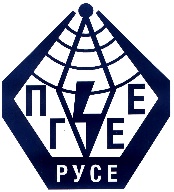 ПО ЕЛЕКТРОТЕХНИКА И ЕЛЕКТРОНИКА “АПОСТОЛ АРНАУДОВ”гр. Русе, ул. “Потсдам” № 3; п.к. 7005, тел. 082/84-60-96;  e-mal: info-1806301@edu.mon.bgВх. № _________________ДО ДИРЕКТОРА НА ПРОФЕСИОНАЛНА ГИМНАЗИЯ ПО ЕЛЕКТРОТЕХНИКА И ЕЛЕКТРОНИКА„АПОСТОЛ АРНАУДОВ“ГР. РУСЕЗ А Я В Л Е Н И Е за явяване на изпит промяна на оценката за Х класот …………………..………………………..…….…………………………………………..…..име, презиме, фамилияученик от Х …. клас на ПГЕЕ „Апостол Арнаудов“ - гр. Русеадрес: гр/с……………………….., ул. ……………………………..№ ….. вх..….ет..…ап..…...телефон ……………………………………….. ел. поща ……………………………………….УВАЖАЕМА ГОСПОЖО ДИРЕКТОР,	Заявявам желанието си да се явя на изпит/и за промяна на окончателната оценка при завършване на Първи гимназиален етап на средно образование по:…………………………….…………………………………………………………………………..…………………………………………………………………………………………………........……………………………………………………………………….………………………….......	Декларирам, че се отказвам от окончателната/окончателните оценка/оценки, получена/и в резултат на обучението ми и че за акончателна се счита оценката от положения изпитУведомен съм, че ще получа конспект/изпитна програма и информация за графика за
провеждане на изпитите на посочената от мен електронна поща.							С уважение:Дата: …………………. 				1. Ученик: ………………………………..			                			2. Родител/настойник:……………………                   